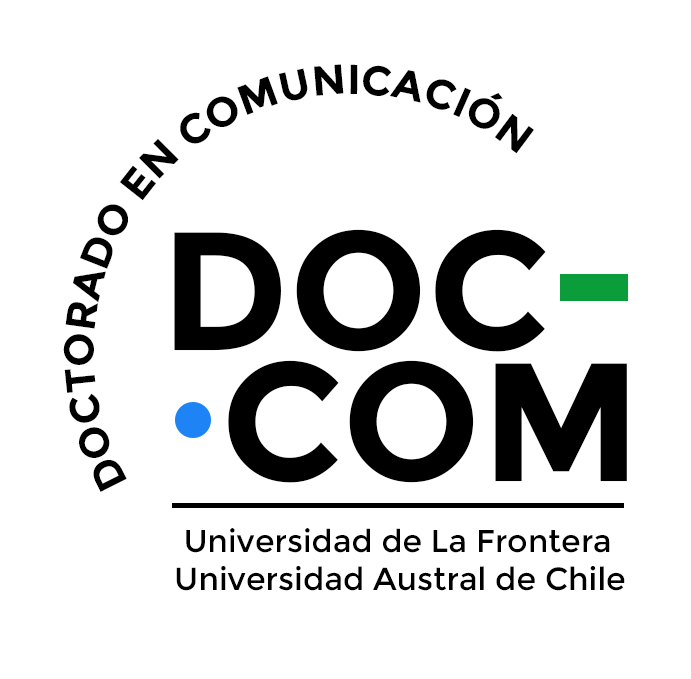 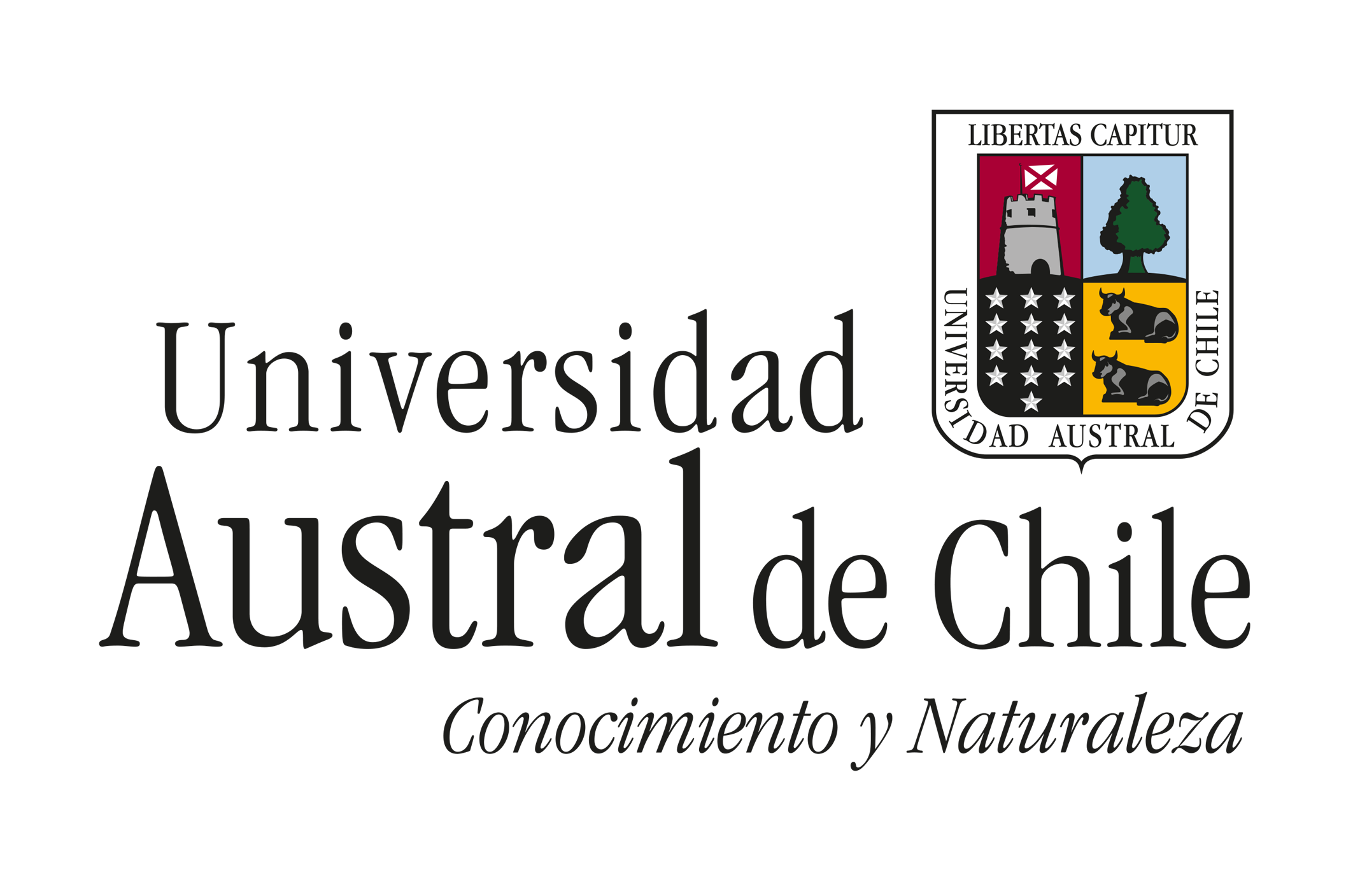 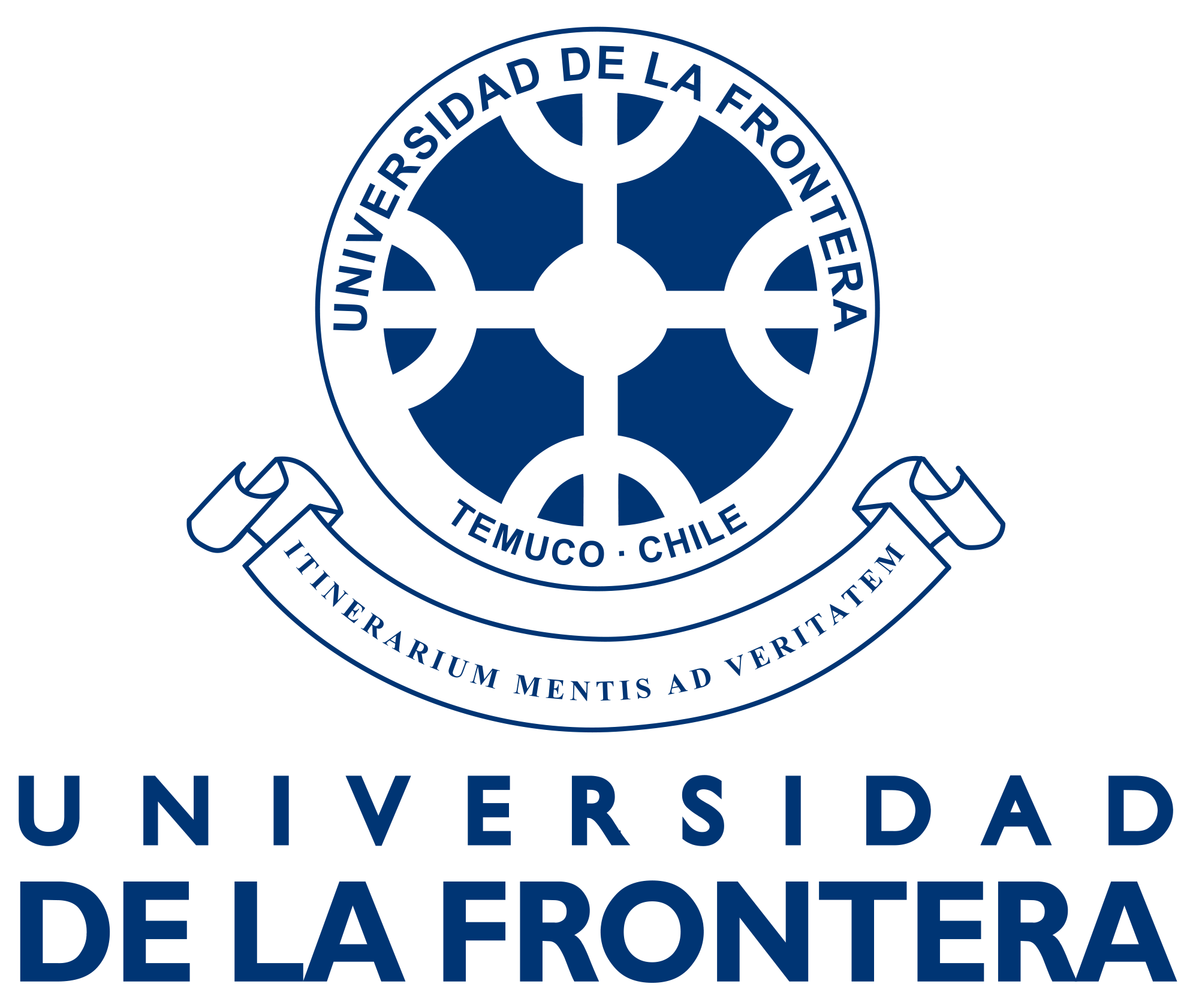 TÍTULO EN ESPAÑOLTÍTULO EN INGLÉSEstudiante:Nombre CompletoDirección de la Tesis:Profesor/a Tutor/a: Nombre Completo (Universidad Austral de Chile).Profesor/a Tutor/a: Nombre Completo (Universidad de La Frontera).Profesor/a Tutor/a Externo/a (Co-Tutela): Nombre Completo (Nombre Universidad, País)[Indicar aquí si es] Conducente a Doble Graduación con el Programa (Título) de la Universidad (Nombre), PaísFecha de la entrega del documento final de la tesis:Día de Mes de Año